В Тат.Тахталинском сельском клубе  05.01.2024 прошла игровая программа для детей «Волшебный сундук Деда Мороза.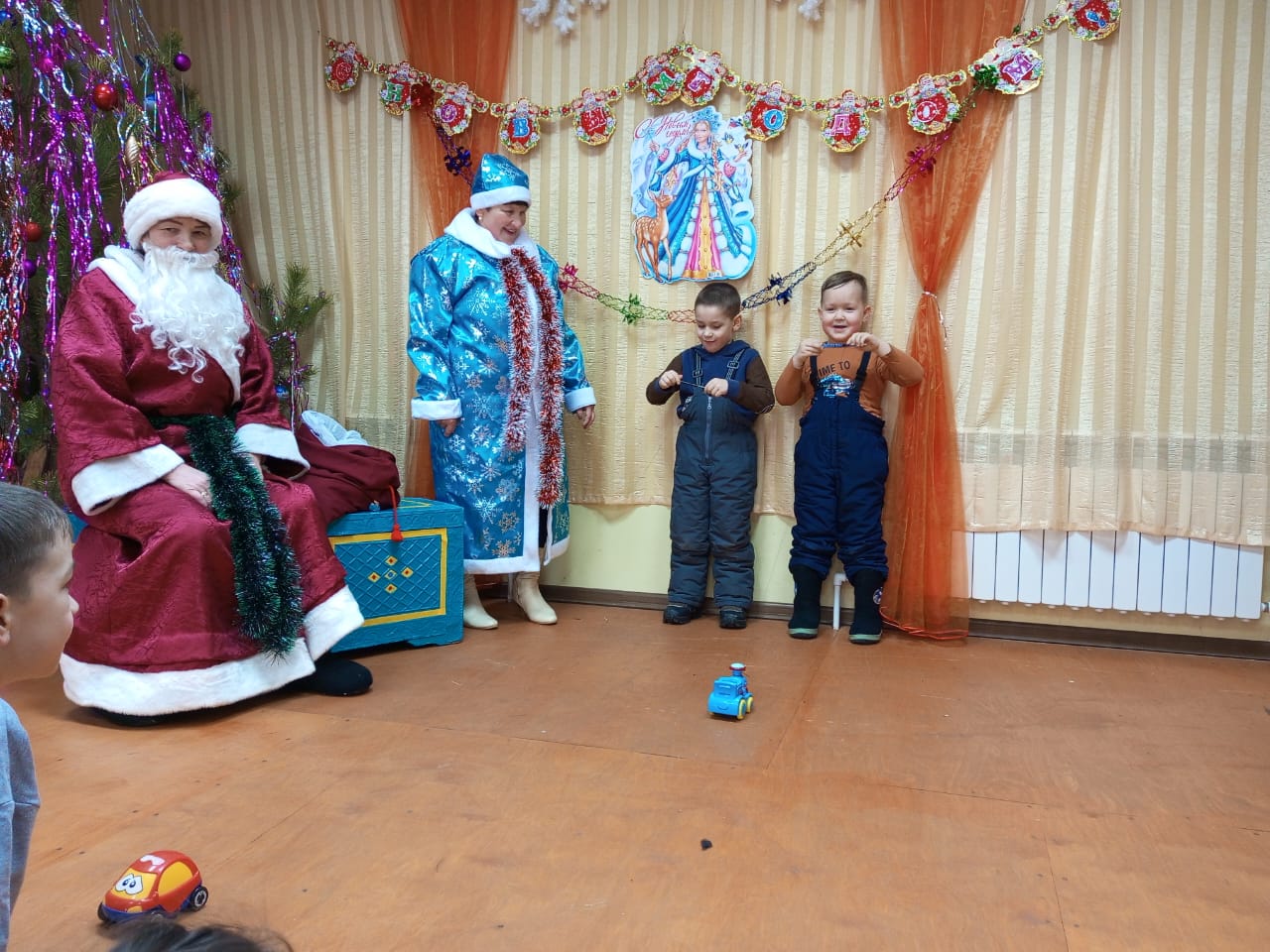 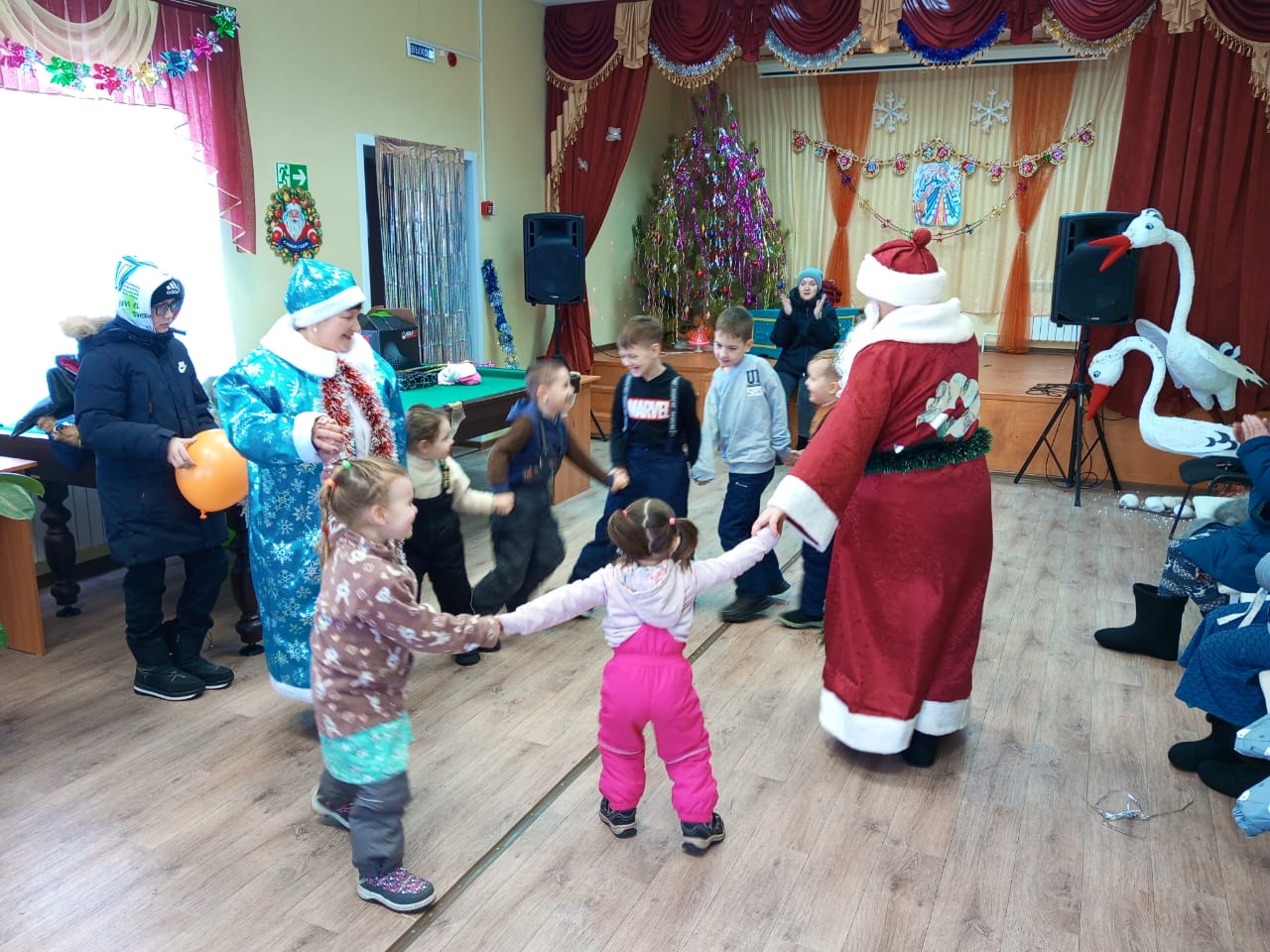 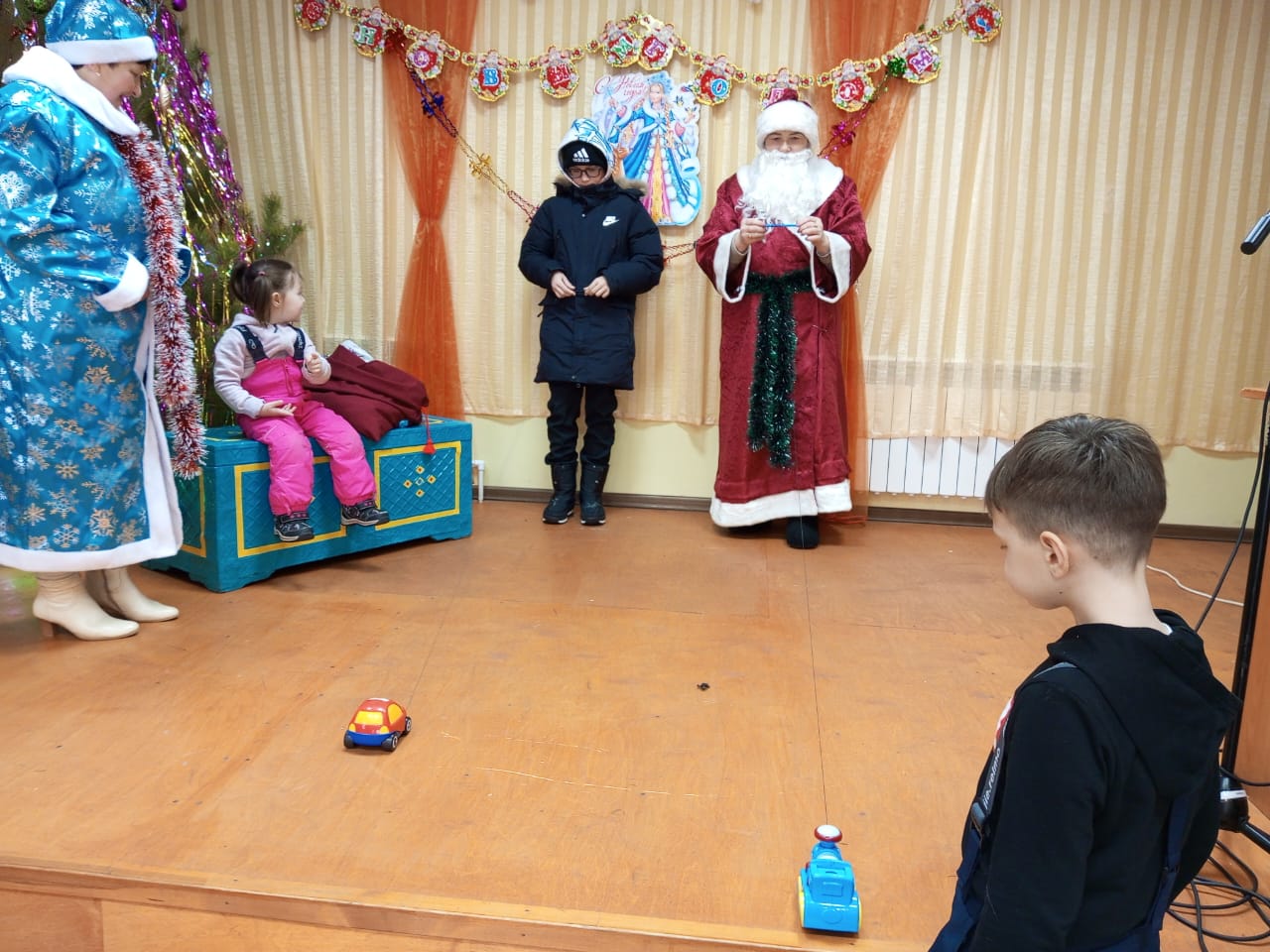 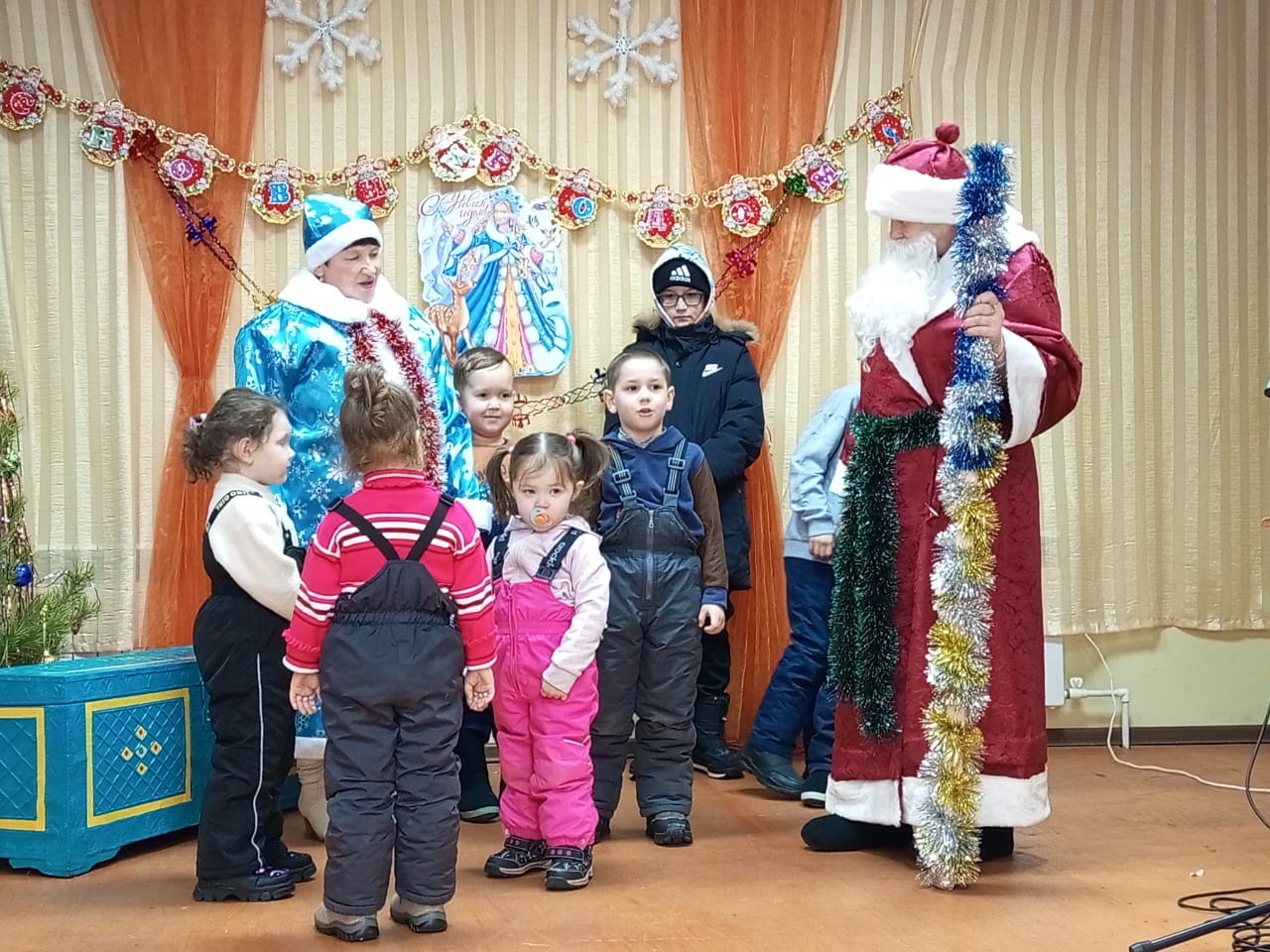 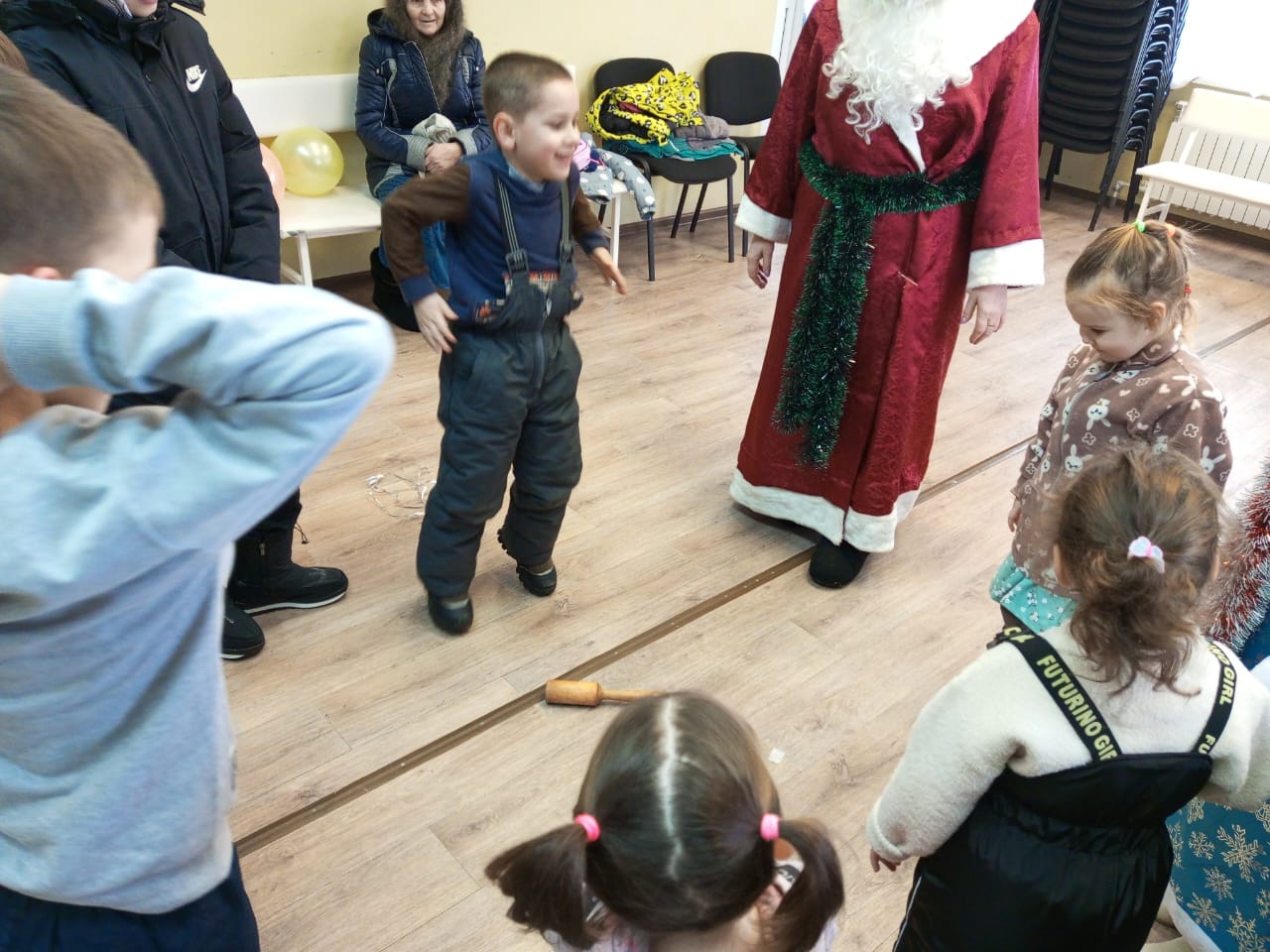 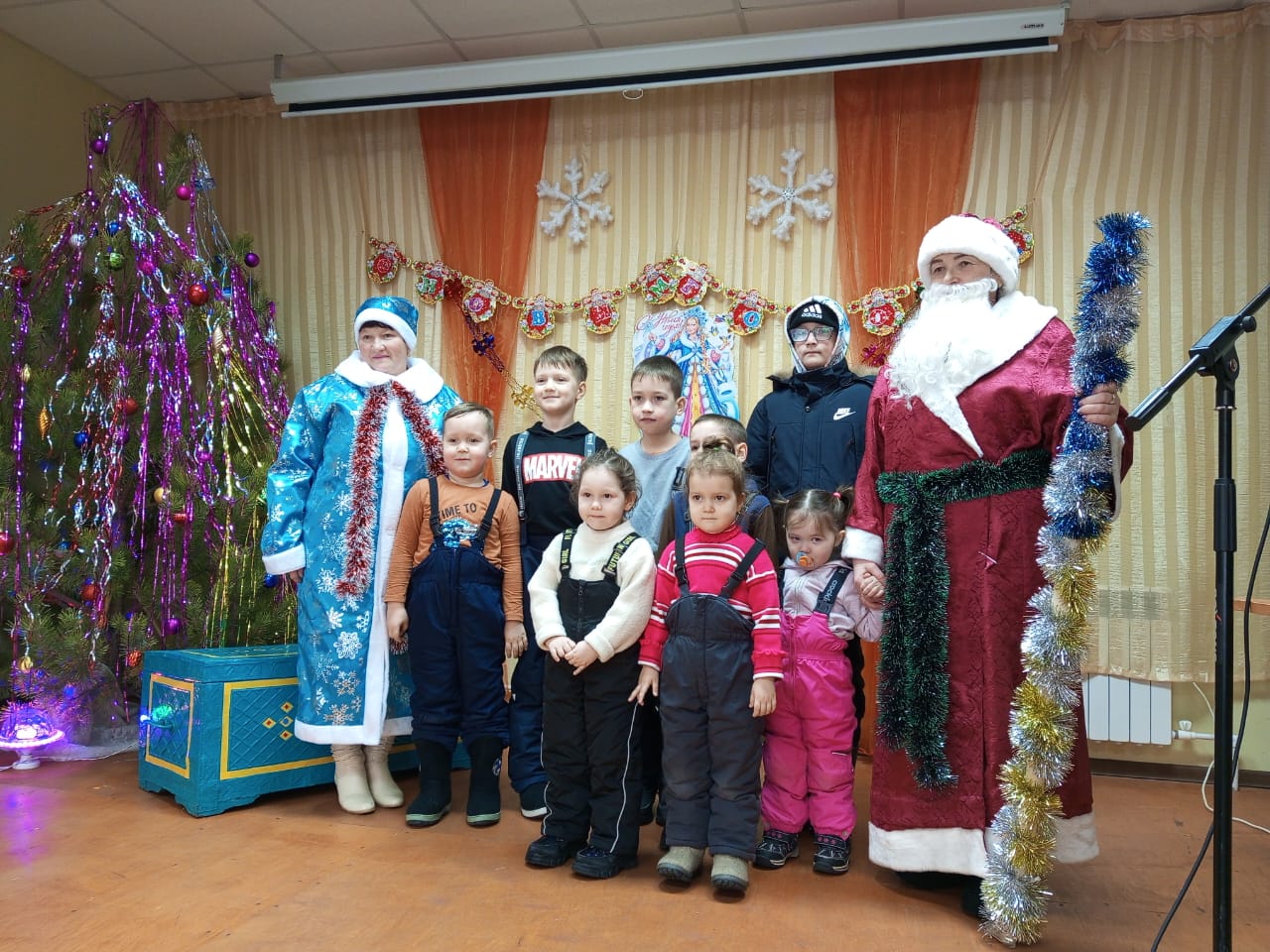 